Name:_______________________________________Period:__________________"CENTRAL DOGMA OF GENETICS"(DNA Processes Made Simple by Miss Vercelli)Step 1: DNA ReplicationWhat happens? DNA is copied. Base pairs: A  TT  AG  CC   GDNA Strand: 			A T C G T A C C G  T T T T  A A C GComplementary Strand:	T A G C A T G G C A A A A T T G CYou try:DNA Strand: 			T G C C C G T A T A G C C G G T TComplementary Strand: 	___________________________Step 2: TranscriptionWhat happens? DNA gets changed to RNAIn RNA, Thymine (T) is replaced by Uracil (U)A  UT  AG  CC   GDNA Strand: A T C G T A C C G  T T T T  A A C GRNA Strand: U A G CA U GG C  A AA A  UU G CYou try: DNA Strand: T A T T G T C C G A T G G C A A TRNA Strand: ___________________________RNA is read in codons (3 letters at a time)RNA Strand: 		 U A G C A U G G C A A A A U U G C URNA Strand in codons: UAG – CAU – GGC – AAA – AUU – GCUYou try:RNA Strand: 		 A U C C U U A G C U C A G U C G C ARNA Strand in codons:___________________________________Step 3: TranslationWhat happens? RNA codons get changed to an amino acid chain.Need to use “RNA codon to amino acid chart” to translate.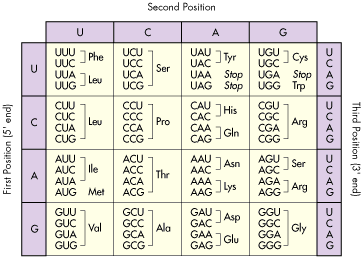 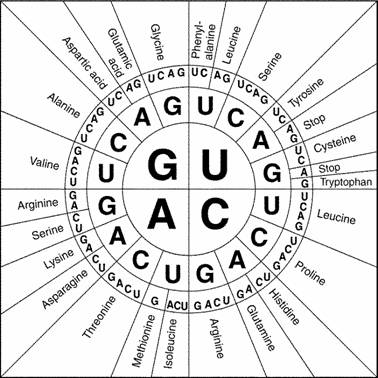 RNA codons: UAG – CAU – GGC – AAA – AUU – GCUAmino acids: stop –  His –   Gly –   Lys -     Ile    - AlaYou try:RNA codons: UUU – GCG – AGU – UAA – ACC – GGC – CCCAmino acids: _____________________________________Step 4: Protein SynthesisAmino acid chain Protein Gene Trait